Роль матери и отца в развитии ребёнка 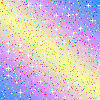 в раннем возрастеСогласно М. Мид, отцовство является социальным изобретением. Оно появилось позднее института материнства, когда на заре человеческой истории самцы столкнулись с необходимостью кормить самок и детёнышей. Эта функция и поныне является определяющей для мужчин во всём мире.Исторически развитие института отцовства связывают с возникновением частной собственности, когда появилась естественная необходимость её наследования одним из сыновей. Так обществом за мужчиной, хранителем традиций, была закреплена функция обеспечения женщин и детей.Появление современной модели отцовства связывают с демократическими, гуманистическими тенденциями в обществе, равноправием супругов в распределении прав и обязанностей в семье. Отец и мать в современной семье представлены как равноправные партнеры. Если мать предоставляет ребёнку возможность ощутить интимность человеческой любви, то отец проторяет ему путь к человеческому обществу. Отец является для детей источником познания о мире, труде, технике, способствует формированию социально полезных целей и идеалов, профессиональной ориентации.Л. Греймс отмечает: «Материнская забота обеспечивает возможность принятия, отцовская же забота побуждает к отдаче. И то и другое необходимо для развития личности».В одном из Московских детских садов психолог предложил детям 5-6 лет поиграть в игру «Дочки-матери». Девочки быстро распределяли между собой роли мамы, дочки, бабушки, однако никто из мальчиков не соглашался быть папой, в лучшем случае - только сыночком или собачкой. После долгих уговоров один из мальчиков согласился на роль отца - лёг на диван и скачал: «Дайте мне газету и включите телевизор. Не шумите! Я посплю, а потом буду играть в компьютер». Так он провёл всю игру. На вопрос психолога, что делают мамы, бабушки, все дети, включая мальчиков, отвечали подробно. О том, что делают папы, рассказали немногие, и в самых общих словах: «Ходят на работу», «Зарабатывают деньги», «Ругают маму», «Наказывают».В самом деле, современный папа часто становится для ребенка чем-то мифическим, непонятным и недоступным. Он уходит рано утром, целый дет, где-то «на работе» занимается чем-то важным, а вечером возвращается усталым. Его хватает только на газету и телевизор. По существу, работ, увлечения, жизнь отца проходят мимо внимания ребёнка. Отец - не партнёр, не друг, а некая карающая инстанция. «Вот скажу отцу, он тебе покажет, как не слушаться»,- часто грозит мама. Такое отчуждение, отстранение от воспитания детей, похоже, являются стереотипом нашей «культуры отцовства».Психологи опрашивали молодых пап из семей с ребёнком первого года жизни: «Интересно ли вам общаться со своим малышом? Сколько времени вы с ним проводите? Играете ли вы с ним? В какие игры?». Большинство отцов отвечали так: «Да что он понимает. Вот подрастёт, будем с ним в футбол играть, на хоккей ходить... А пока пусть мама с бабушкой нянчат. Не мужское это дело».Установка на отстранённость часто становится источником непонимания, недоверия, конфликтов в последующие годы, вплоть до отрочества и юности. Упущенные с самого начала, в раннем детстве, первые контакты с малышом, общение во время ухода за ним, совместные прогулки, игры проявятся впоследствии в трудностях взаимопонимания между отцами и детьми, отсутствии у ребёнка доверия и привязанности к отцу.По результатам психологических исследований, младенцы, чьи отцы ухаживали за ними начиная с первых дней жизни, показывают более высокий уровень умственного и физического развития, вырастают более эмоционально отзывчивыми. Между супругами возникает меньше трений, у них отмечаются единство целей и согласие в принятии решений по вопросам воспитания ребёнка.Отцы, у которых установились крепкие эмоциональные связи с детьми в младенческом возрасте, в дальнейшем оказываются более чуткими к изменяющимся потребностям и интересам своих взрослеющих детей. В целом такие отцы имеют большее влияние на своих детей, которые больше прислушиваются к ним, ориентируются на их мнение. Сыновья хотят походить на тех отцов, с которыми у них тёплые, разносторонние взаимоотношения.При нормальных условиях отец значительно влияет на половую идентификацию ребенка. Для сына уже в раннем возрасте он является своеобразным примером, моделью для подражания - следовательно воздействует на формирование половой идентичности. Как замечает И.С.Кон, пассивные, отстраненные отцы оказывают незначительное влияние на формирование собственно мужских черту своих сыновей; при этом недостаточный опыт общения с отцом и отсутствие приемлемой модели идентификации ослабляют формирование отцовских чувств у мальчика и юноши, что часто в будущем неблагоприятно сказывается на воспитании своих собственных детей.Психиатр Р.Кэмпбелл отмечает, что влияние отца на половую идентификацию девочки наиболее значительно проявляется в период юности. Половая идентичность девочки есть одобрение себя самой как достойной представительницы женского пола. Именно в этом возрасте (13 - 15 лет) она должна приучить признание своей значимости как будущей женщины в основном от отца. Он способствует формированию у дочери позитивной самооценки, выражая одобрение её действиям, способностям, внешности.У девочек, воспитывающихся без отца, при отсутствии реальной модели отношений между мужчиной и женщиной, может сформироваться нереалистичное отношение к лицам мужского пола.В сфере эмоционального развития выявлена связь между отсутствием или слабостью отцовского начала и агрессивным поведением мальчиков. Чрезмерная враждебность по отношению к окружающим возникает у них как бунт против излишней зависимости от матери, её феминизирующего влияния на протяжении первых лет жизни. Агрессивность, таким образом, есть выражение своего мужского Я. Мальчики, чрезмерно привязанные к матери, могут испытывать затруднения при общении со сверстниками (Бютнср).У импульсивных, порывистых отцов, склонных к неожиданным действиям, сыновья часто страдают в форме энуреза, тика, заикания. Мнительность, выражающая постоянными сомнениями в правильности своих действий, или педантизм отца также являются факторами невротизации ребёнка.